主 题 党 日 记 录主要议题党课：学习《中国共产党党徽党旗条例》党课：学习《中国共产党党徽党旗条例》党课：学习《中国共产党党徽党旗条例》时间2021年9月9日10：00地点线上主持人张晓飞记录人夏彦诚应到人数15人实到人数11人缺席名单及原因毕业毕业毕业缺席人员补课情况                            已补                            已补                            已补为切实做好《中国共产党党徽党旗条例》学习宣传工作，9月9日，学生第四党支部党员在线上集中学习《中国共产党党徽党旗条例》。同志们都阐述了自己的学习心得，效果颇好。张晓飞：中国共产党的党徽党旗是中国共产党的象征和标志。《条例》以党章为根本遵循，继承已有好做法，吸收实践新经验，对党徽党旗工作作出全面规范。维护党徽党旗的尊严，就是维护党的尊严，是各级党组织和每名党员必须履行的政治责任。我们要遵守好，执行好，做初心使命的忠诚践行者。认真学习，坚决贯彻；忠诚执行，坚守承诺；在党爱党，践行宗旨。周炼：党徽党旗是中国共产党的象征和标志，维护党徽党旗是每个党员的政治责任。由镰刀和锤头组成的党徽和缀有党徽的党旗表明中国共产党是中国工人阶级的先锋队。维护党徽党旗，要从党徽党旗的制作到使用贯彻到底，在正确的时间和场合使用党徽党旗。任何时候都不能随意丢弃、修改、错误使用，维护党徽党旗的尊严，就是维护党的尊严。在日常生活中若见到被丢弃的党徽党旗，把它们捡起来收好或者妥善放置，也是维护党徽党旗的方式。董嘉琦：中国共产党党徽为镰刀和锤头组成的图案。中国共产党党旗为旗面缀有金黄色党徽图案的红旗。
党徽党旗表明中国共产党是中国工人阶级的先锋队，同时是中国人民和中华民族的先锋队，是为中国人民谋幸福、为中华民族谋复兴，为坚持和发展中国特色社会主义、为实现共产主义远大理想而不懈奋斗的马克思主义政党。中国共产党的党徽党旗是中国共产党的象征和标志。党的各级组织和每一个党员都要维护党徽党旗的尊严。
我们应该积极学习党徽党旗的使用方法，并且了解其中的深刻含义，对党徽党旗持有一种尊重，认真对待使用的态度。陈梦婷：学习《中国共产党党徽党旗条例》不仅是对党徽党旗在心中规范化，也是激励我们不忘初心、牢记使命，坚定理想信念。学习此条例，让我对党徽党旗的通用尺度、适用情形以及注意事项等方面的知识进行了更深入地了解。站在新的历史起点上，《条例》的出台和贯彻落实，必将让党徽党旗成为我们心中向往的精神坐标，更好地凝聚起应对各种复杂局面和战胜一切风险挑战的磅礴力量，让党的旗帜始终在斗争一线高高飘扬。王俞鑫：党旗党徽是党的组织统一、思想和行动一致的重要保证，也是党存在、发展和夺取胜利的一个基本条件。《条例》作为我党历史上首部关于党徽党旗的基础主干法规，必将进一步推动发挥党徽党旗的政治功能，增强党的凝聚力、战斗力，激发党员党的意识。作为一名预备党员，要熟读《条例》各项规定，并正确规范使用党徽党旗，自觉做党徽党旗的“守护者”“宣传者”。 王昊琛：中国共产党党徽由金黄色的镰刀和锤子组成，象征光明。镰刀和锤子分别是工人和农民的劳动工具，分别象征着工人阶级和农民阶级，标志着中国共产党是工人阶级和农民阶级的先锋队，体现工人阶级和广大人民群众的根本利益。
作为一名预备党员，我们要树立“党徽党旗是中国共产党的象征和标志”的政治观、价值观，把维护党徽党旗作为必须履行的政治责任和义务，全面维护党徽党旗的尊严，切实发挥党徽党旗的政治功能，不断增强“四个意识”、坚定“四个自信”、做到“两个维护”。夏彦诚：通过学习《中国共产党党徽党旗条例》，让我深刻懂得党徽党旗的重要意义，明白维护党徽党旗的尊严是每一名党员必须履行的政治责任。党徽由金黄色的镰刀和锤子组成，镰刀和锤子分别是工人和农民的劳动工具，象征着中国共产党是中国工人阶级的先锋队,代表着工人阶级和广大人民群众的根本利益。黄色象征光明。维护党徽党旗的尊严，就是维护党的尊严，是我们每个党员都应该自觉遵守的责任。任梓豪：《条例》是为了规范党徽党旗制作、使用、管理，充分发挥党徽党旗的政治功能，增强党的凝聚力、战斗力，激发党员党的意识，激励全党不忘初心、牢记使命，坚定理想信念，团结带领全国各族人民在党的旗帜下奋勇前进。我们要牢牢领会党徽党旗的寓意，牢记全心全意为人民服务的宗旨，切实履行好党员职责，传承好党员红色基因，发挥好党员带头先锋模范作用。潘依乐：党徽党旗是党的象征和标志，鲜明表明党的性质宗旨和奋斗目标，代表党的前进方向和精神力量。党徽党旗事关党的形象和尊严。维护党徽党旗的尊严，就是维护党的尊严。在热烈庆祝中国共产党成立100周年之际，各级党组织和广大党员要按照《条例》规定用好党徽党旗，充分发挥党徽党旗的政治功能，增强党的凝聚力、战斗力，激励全党不忘初心、牢记使命，坚定理想信念，团结带领全国各族人民在党的旗帜下奋勇前进，为实现中华民族伟大复兴的中国梦继续奋斗。黄家耀：党旗党徽是党整体意志的集中体现。中国共产党从南湖红船启锚，始终高擎着马克思主义这面旗帜，并随着历史的脚步，与时俱进，开拓创新，不断增添着新的光辉。共产党党章就是广大党员心中那无形的旗帜，党旗党徽就是党员们内心信仰的有型寄托。旗帜就是方向，旗帜就是力量。站在新的历史起点上，让党徽党旗成为我们心中向往的精神坐标。祖国发展的美好蓝图需要我们每个青年前赴后继，这是我们的光荣使命。去开拓，去创造，去燃烧自己的青春，为祖国注入新鲜血液，更好地建设祖国。华晴：学习了《这个共产党党徽党旗条例》，认识到党徽、党旗的组成、含义、规范、意义。让我觉察到佩戴党徽是一件严肃、庄重的事情。佩戴它，我自然承担了一份责任和义务。我将严格遵守党员徽章的使用规范，履行党员义务，成为一名合格的共产党员。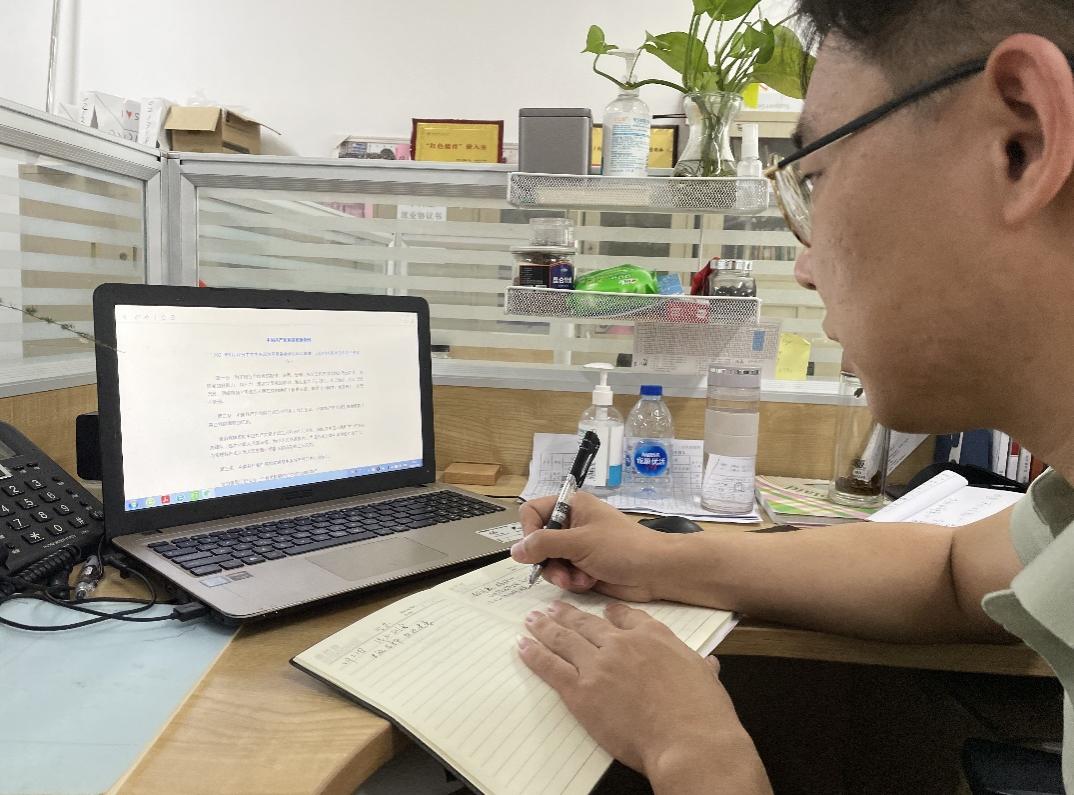 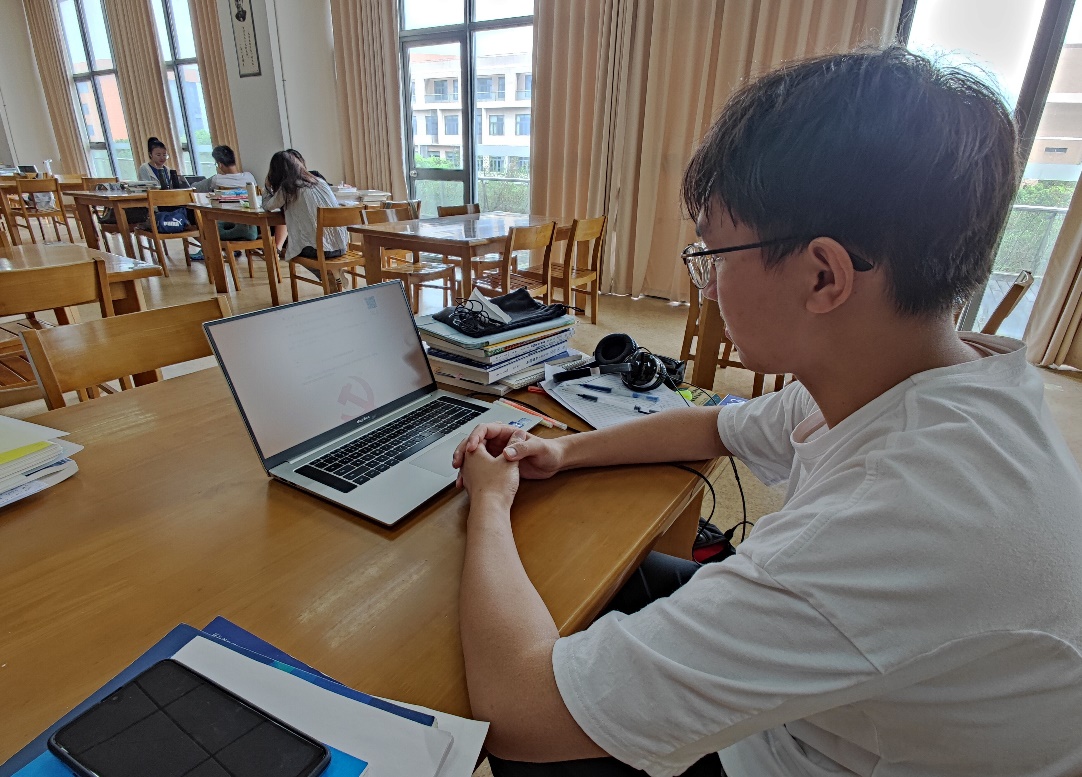 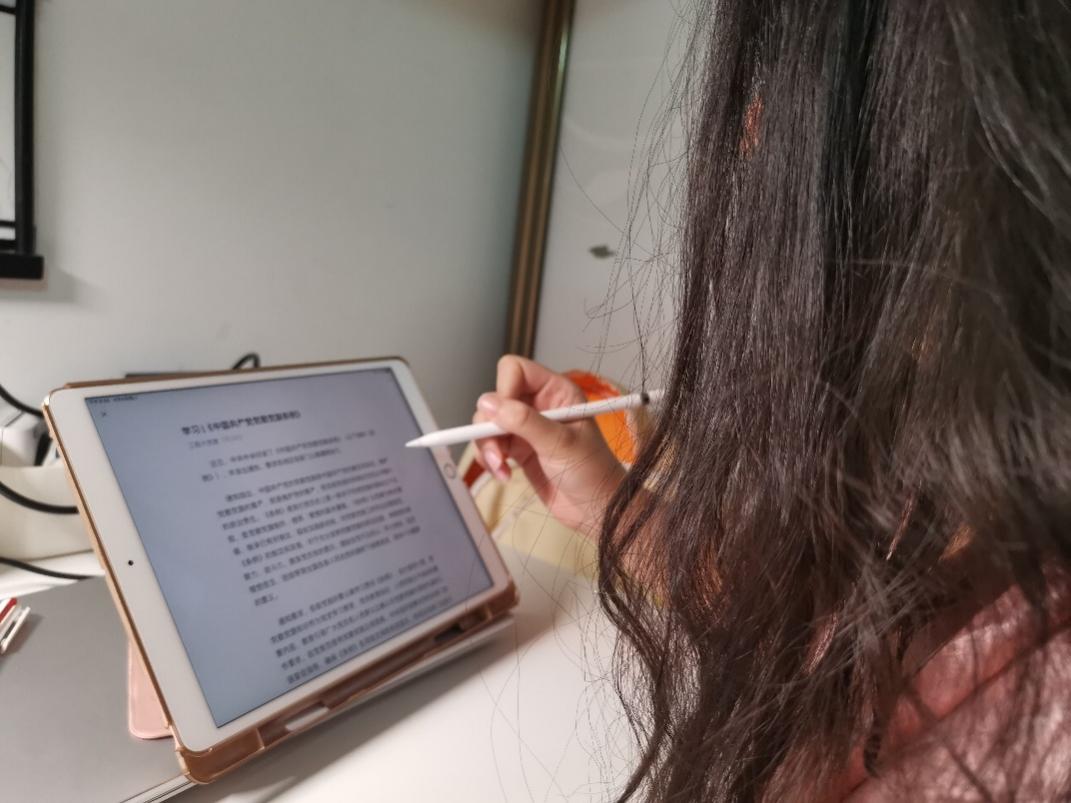 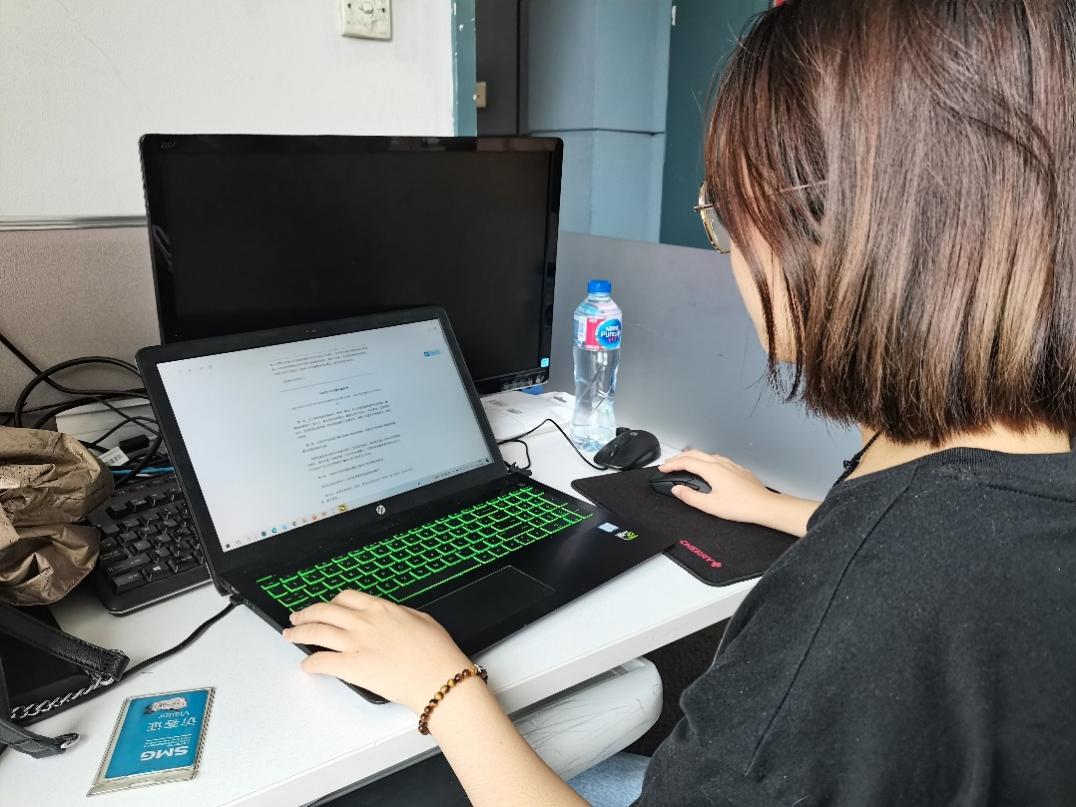 为切实做好《中国共产党党徽党旗条例》学习宣传工作，9月9日，学生第四党支部党员在线上集中学习《中国共产党党徽党旗条例》。同志们都阐述了自己的学习心得，效果颇好。张晓飞：中国共产党的党徽党旗是中国共产党的象征和标志。《条例》以党章为根本遵循，继承已有好做法，吸收实践新经验，对党徽党旗工作作出全面规范。维护党徽党旗的尊严，就是维护党的尊严，是各级党组织和每名党员必须履行的政治责任。我们要遵守好，执行好，做初心使命的忠诚践行者。认真学习，坚决贯彻；忠诚执行，坚守承诺；在党爱党，践行宗旨。周炼：党徽党旗是中国共产党的象征和标志，维护党徽党旗是每个党员的政治责任。由镰刀和锤头组成的党徽和缀有党徽的党旗表明中国共产党是中国工人阶级的先锋队。维护党徽党旗，要从党徽党旗的制作到使用贯彻到底，在正确的时间和场合使用党徽党旗。任何时候都不能随意丢弃、修改、错误使用，维护党徽党旗的尊严，就是维护党的尊严。在日常生活中若见到被丢弃的党徽党旗，把它们捡起来收好或者妥善放置，也是维护党徽党旗的方式。董嘉琦：中国共产党党徽为镰刀和锤头组成的图案。中国共产党党旗为旗面缀有金黄色党徽图案的红旗。
党徽党旗表明中国共产党是中国工人阶级的先锋队，同时是中国人民和中华民族的先锋队，是为中国人民谋幸福、为中华民族谋复兴，为坚持和发展中国特色社会主义、为实现共产主义远大理想而不懈奋斗的马克思主义政党。中国共产党的党徽党旗是中国共产党的象征和标志。党的各级组织和每一个党员都要维护党徽党旗的尊严。
我们应该积极学习党徽党旗的使用方法，并且了解其中的深刻含义，对党徽党旗持有一种尊重，认真对待使用的态度。陈梦婷：学习《中国共产党党徽党旗条例》不仅是对党徽党旗在心中规范化，也是激励我们不忘初心、牢记使命，坚定理想信念。学习此条例，让我对党徽党旗的通用尺度、适用情形以及注意事项等方面的知识进行了更深入地了解。站在新的历史起点上，《条例》的出台和贯彻落实，必将让党徽党旗成为我们心中向往的精神坐标，更好地凝聚起应对各种复杂局面和战胜一切风险挑战的磅礴力量，让党的旗帜始终在斗争一线高高飘扬。王俞鑫：党旗党徽是党的组织统一、思想和行动一致的重要保证，也是党存在、发展和夺取胜利的一个基本条件。《条例》作为我党历史上首部关于党徽党旗的基础主干法规，必将进一步推动发挥党徽党旗的政治功能，增强党的凝聚力、战斗力，激发党员党的意识。作为一名预备党员，要熟读《条例》各项规定，并正确规范使用党徽党旗，自觉做党徽党旗的“守护者”“宣传者”。 王昊琛：中国共产党党徽由金黄色的镰刀和锤子组成，象征光明。镰刀和锤子分别是工人和农民的劳动工具，分别象征着工人阶级和农民阶级，标志着中国共产党是工人阶级和农民阶级的先锋队，体现工人阶级和广大人民群众的根本利益。
作为一名预备党员，我们要树立“党徽党旗是中国共产党的象征和标志”的政治观、价值观，把维护党徽党旗作为必须履行的政治责任和义务，全面维护党徽党旗的尊严，切实发挥党徽党旗的政治功能，不断增强“四个意识”、坚定“四个自信”、做到“两个维护”。夏彦诚：通过学习《中国共产党党徽党旗条例》，让我深刻懂得党徽党旗的重要意义，明白维护党徽党旗的尊严是每一名党员必须履行的政治责任。党徽由金黄色的镰刀和锤子组成，镰刀和锤子分别是工人和农民的劳动工具，象征着中国共产党是中国工人阶级的先锋队,代表着工人阶级和广大人民群众的根本利益。黄色象征光明。维护党徽党旗的尊严，就是维护党的尊严，是我们每个党员都应该自觉遵守的责任。任梓豪：《条例》是为了规范党徽党旗制作、使用、管理，充分发挥党徽党旗的政治功能，增强党的凝聚力、战斗力，激发党员党的意识，激励全党不忘初心、牢记使命，坚定理想信念，团结带领全国各族人民在党的旗帜下奋勇前进。我们要牢牢领会党徽党旗的寓意，牢记全心全意为人民服务的宗旨，切实履行好党员职责，传承好党员红色基因，发挥好党员带头先锋模范作用。潘依乐：党徽党旗是党的象征和标志，鲜明表明党的性质宗旨和奋斗目标，代表党的前进方向和精神力量。党徽党旗事关党的形象和尊严。维护党徽党旗的尊严，就是维护党的尊严。在热烈庆祝中国共产党成立100周年之际，各级党组织和广大党员要按照《条例》规定用好党徽党旗，充分发挥党徽党旗的政治功能，增强党的凝聚力、战斗力，激励全党不忘初心、牢记使命，坚定理想信念，团结带领全国各族人民在党的旗帜下奋勇前进，为实现中华民族伟大复兴的中国梦继续奋斗。黄家耀：党旗党徽是党整体意志的集中体现。中国共产党从南湖红船启锚，始终高擎着马克思主义这面旗帜，并随着历史的脚步，与时俱进，开拓创新，不断增添着新的光辉。共产党党章就是广大党员心中那无形的旗帜，党旗党徽就是党员们内心信仰的有型寄托。旗帜就是方向，旗帜就是力量。站在新的历史起点上，让党徽党旗成为我们心中向往的精神坐标。祖国发展的美好蓝图需要我们每个青年前赴后继，这是我们的光荣使命。去开拓，去创造，去燃烧自己的青春，为祖国注入新鲜血液，更好地建设祖国。华晴：学习了《这个共产党党徽党旗条例》，认识到党徽、党旗的组成、含义、规范、意义。让我觉察到佩戴党徽是一件严肃、庄重的事情。佩戴它，我自然承担了一份责任和义务。我将严格遵守党员徽章的使用规范，履行党员义务，成为一名合格的共产党员。为切实做好《中国共产党党徽党旗条例》学习宣传工作，9月9日，学生第四党支部党员在线上集中学习《中国共产党党徽党旗条例》。同志们都阐述了自己的学习心得，效果颇好。张晓飞：中国共产党的党徽党旗是中国共产党的象征和标志。《条例》以党章为根本遵循，继承已有好做法，吸收实践新经验，对党徽党旗工作作出全面规范。维护党徽党旗的尊严，就是维护党的尊严，是各级党组织和每名党员必须履行的政治责任。我们要遵守好，执行好，做初心使命的忠诚践行者。认真学习，坚决贯彻；忠诚执行，坚守承诺；在党爱党，践行宗旨。周炼：党徽党旗是中国共产党的象征和标志，维护党徽党旗是每个党员的政治责任。由镰刀和锤头组成的党徽和缀有党徽的党旗表明中国共产党是中国工人阶级的先锋队。维护党徽党旗，要从党徽党旗的制作到使用贯彻到底，在正确的时间和场合使用党徽党旗。任何时候都不能随意丢弃、修改、错误使用，维护党徽党旗的尊严，就是维护党的尊严。在日常生活中若见到被丢弃的党徽党旗，把它们捡起来收好或者妥善放置，也是维护党徽党旗的方式。董嘉琦：中国共产党党徽为镰刀和锤头组成的图案。中国共产党党旗为旗面缀有金黄色党徽图案的红旗。
党徽党旗表明中国共产党是中国工人阶级的先锋队，同时是中国人民和中华民族的先锋队，是为中国人民谋幸福、为中华民族谋复兴，为坚持和发展中国特色社会主义、为实现共产主义远大理想而不懈奋斗的马克思主义政党。中国共产党的党徽党旗是中国共产党的象征和标志。党的各级组织和每一个党员都要维护党徽党旗的尊严。
我们应该积极学习党徽党旗的使用方法，并且了解其中的深刻含义，对党徽党旗持有一种尊重，认真对待使用的态度。陈梦婷：学习《中国共产党党徽党旗条例》不仅是对党徽党旗在心中规范化，也是激励我们不忘初心、牢记使命，坚定理想信念。学习此条例，让我对党徽党旗的通用尺度、适用情形以及注意事项等方面的知识进行了更深入地了解。站在新的历史起点上，《条例》的出台和贯彻落实，必将让党徽党旗成为我们心中向往的精神坐标，更好地凝聚起应对各种复杂局面和战胜一切风险挑战的磅礴力量，让党的旗帜始终在斗争一线高高飘扬。王俞鑫：党旗党徽是党的组织统一、思想和行动一致的重要保证，也是党存在、发展和夺取胜利的一个基本条件。《条例》作为我党历史上首部关于党徽党旗的基础主干法规，必将进一步推动发挥党徽党旗的政治功能，增强党的凝聚力、战斗力，激发党员党的意识。作为一名预备党员，要熟读《条例》各项规定，并正确规范使用党徽党旗，自觉做党徽党旗的“守护者”“宣传者”。 王昊琛：中国共产党党徽由金黄色的镰刀和锤子组成，象征光明。镰刀和锤子分别是工人和农民的劳动工具，分别象征着工人阶级和农民阶级，标志着中国共产党是工人阶级和农民阶级的先锋队，体现工人阶级和广大人民群众的根本利益。
作为一名预备党员，我们要树立“党徽党旗是中国共产党的象征和标志”的政治观、价值观，把维护党徽党旗作为必须履行的政治责任和义务，全面维护党徽党旗的尊严，切实发挥党徽党旗的政治功能，不断增强“四个意识”、坚定“四个自信”、做到“两个维护”。夏彦诚：通过学习《中国共产党党徽党旗条例》，让我深刻懂得党徽党旗的重要意义，明白维护党徽党旗的尊严是每一名党员必须履行的政治责任。党徽由金黄色的镰刀和锤子组成，镰刀和锤子分别是工人和农民的劳动工具，象征着中国共产党是中国工人阶级的先锋队,代表着工人阶级和广大人民群众的根本利益。黄色象征光明。维护党徽党旗的尊严，就是维护党的尊严，是我们每个党员都应该自觉遵守的责任。任梓豪：《条例》是为了规范党徽党旗制作、使用、管理，充分发挥党徽党旗的政治功能，增强党的凝聚力、战斗力，激发党员党的意识，激励全党不忘初心、牢记使命，坚定理想信念，团结带领全国各族人民在党的旗帜下奋勇前进。我们要牢牢领会党徽党旗的寓意，牢记全心全意为人民服务的宗旨，切实履行好党员职责，传承好党员红色基因，发挥好党员带头先锋模范作用。潘依乐：党徽党旗是党的象征和标志，鲜明表明党的性质宗旨和奋斗目标，代表党的前进方向和精神力量。党徽党旗事关党的形象和尊严。维护党徽党旗的尊严，就是维护党的尊严。在热烈庆祝中国共产党成立100周年之际，各级党组织和广大党员要按照《条例》规定用好党徽党旗，充分发挥党徽党旗的政治功能，增强党的凝聚力、战斗力，激励全党不忘初心、牢记使命，坚定理想信念，团结带领全国各族人民在党的旗帜下奋勇前进，为实现中华民族伟大复兴的中国梦继续奋斗。黄家耀：党旗党徽是党整体意志的集中体现。中国共产党从南湖红船启锚，始终高擎着马克思主义这面旗帜，并随着历史的脚步，与时俱进，开拓创新，不断增添着新的光辉。共产党党章就是广大党员心中那无形的旗帜，党旗党徽就是党员们内心信仰的有型寄托。旗帜就是方向，旗帜就是力量。站在新的历史起点上，让党徽党旗成为我们心中向往的精神坐标。祖国发展的美好蓝图需要我们每个青年前赴后继，这是我们的光荣使命。去开拓，去创造，去燃烧自己的青春，为祖国注入新鲜血液，更好地建设祖国。华晴：学习了《这个共产党党徽党旗条例》，认识到党徽、党旗的组成、含义、规范、意义。让我觉察到佩戴党徽是一件严肃、庄重的事情。佩戴它，我自然承担了一份责任和义务。我将严格遵守党员徽章的使用规范，履行党员义务，成为一名合格的共产党员。为切实做好《中国共产党党徽党旗条例》学习宣传工作，9月9日，学生第四党支部党员在线上集中学习《中国共产党党徽党旗条例》。同志们都阐述了自己的学习心得，效果颇好。张晓飞：中国共产党的党徽党旗是中国共产党的象征和标志。《条例》以党章为根本遵循，继承已有好做法，吸收实践新经验，对党徽党旗工作作出全面规范。维护党徽党旗的尊严，就是维护党的尊严，是各级党组织和每名党员必须履行的政治责任。我们要遵守好，执行好，做初心使命的忠诚践行者。认真学习，坚决贯彻；忠诚执行，坚守承诺；在党爱党，践行宗旨。周炼：党徽党旗是中国共产党的象征和标志，维护党徽党旗是每个党员的政治责任。由镰刀和锤头组成的党徽和缀有党徽的党旗表明中国共产党是中国工人阶级的先锋队。维护党徽党旗，要从党徽党旗的制作到使用贯彻到底，在正确的时间和场合使用党徽党旗。任何时候都不能随意丢弃、修改、错误使用，维护党徽党旗的尊严，就是维护党的尊严。在日常生活中若见到被丢弃的党徽党旗，把它们捡起来收好或者妥善放置，也是维护党徽党旗的方式。董嘉琦：中国共产党党徽为镰刀和锤头组成的图案。中国共产党党旗为旗面缀有金黄色党徽图案的红旗。
党徽党旗表明中国共产党是中国工人阶级的先锋队，同时是中国人民和中华民族的先锋队，是为中国人民谋幸福、为中华民族谋复兴，为坚持和发展中国特色社会主义、为实现共产主义远大理想而不懈奋斗的马克思主义政党。中国共产党的党徽党旗是中国共产党的象征和标志。党的各级组织和每一个党员都要维护党徽党旗的尊严。
我们应该积极学习党徽党旗的使用方法，并且了解其中的深刻含义，对党徽党旗持有一种尊重，认真对待使用的态度。陈梦婷：学习《中国共产党党徽党旗条例》不仅是对党徽党旗在心中规范化，也是激励我们不忘初心、牢记使命，坚定理想信念。学习此条例，让我对党徽党旗的通用尺度、适用情形以及注意事项等方面的知识进行了更深入地了解。站在新的历史起点上，《条例》的出台和贯彻落实，必将让党徽党旗成为我们心中向往的精神坐标，更好地凝聚起应对各种复杂局面和战胜一切风险挑战的磅礴力量，让党的旗帜始终在斗争一线高高飘扬。王俞鑫：党旗党徽是党的组织统一、思想和行动一致的重要保证，也是党存在、发展和夺取胜利的一个基本条件。《条例》作为我党历史上首部关于党徽党旗的基础主干法规，必将进一步推动发挥党徽党旗的政治功能，增强党的凝聚力、战斗力，激发党员党的意识。作为一名预备党员，要熟读《条例》各项规定，并正确规范使用党徽党旗，自觉做党徽党旗的“守护者”“宣传者”。 王昊琛：中国共产党党徽由金黄色的镰刀和锤子组成，象征光明。镰刀和锤子分别是工人和农民的劳动工具，分别象征着工人阶级和农民阶级，标志着中国共产党是工人阶级和农民阶级的先锋队，体现工人阶级和广大人民群众的根本利益。
作为一名预备党员，我们要树立“党徽党旗是中国共产党的象征和标志”的政治观、价值观，把维护党徽党旗作为必须履行的政治责任和义务，全面维护党徽党旗的尊严，切实发挥党徽党旗的政治功能，不断增强“四个意识”、坚定“四个自信”、做到“两个维护”。夏彦诚：通过学习《中国共产党党徽党旗条例》，让我深刻懂得党徽党旗的重要意义，明白维护党徽党旗的尊严是每一名党员必须履行的政治责任。党徽由金黄色的镰刀和锤子组成，镰刀和锤子分别是工人和农民的劳动工具，象征着中国共产党是中国工人阶级的先锋队,代表着工人阶级和广大人民群众的根本利益。黄色象征光明。维护党徽党旗的尊严，就是维护党的尊严，是我们每个党员都应该自觉遵守的责任。任梓豪：《条例》是为了规范党徽党旗制作、使用、管理，充分发挥党徽党旗的政治功能，增强党的凝聚力、战斗力，激发党员党的意识，激励全党不忘初心、牢记使命，坚定理想信念，团结带领全国各族人民在党的旗帜下奋勇前进。我们要牢牢领会党徽党旗的寓意，牢记全心全意为人民服务的宗旨，切实履行好党员职责，传承好党员红色基因，发挥好党员带头先锋模范作用。潘依乐：党徽党旗是党的象征和标志，鲜明表明党的性质宗旨和奋斗目标，代表党的前进方向和精神力量。党徽党旗事关党的形象和尊严。维护党徽党旗的尊严，就是维护党的尊严。在热烈庆祝中国共产党成立100周年之际，各级党组织和广大党员要按照《条例》规定用好党徽党旗，充分发挥党徽党旗的政治功能，增强党的凝聚力、战斗力，激励全党不忘初心、牢记使命，坚定理想信念，团结带领全国各族人民在党的旗帜下奋勇前进，为实现中华民族伟大复兴的中国梦继续奋斗。黄家耀：党旗党徽是党整体意志的集中体现。中国共产党从南湖红船启锚，始终高擎着马克思主义这面旗帜，并随着历史的脚步，与时俱进，开拓创新，不断增添着新的光辉。共产党党章就是广大党员心中那无形的旗帜，党旗党徽就是党员们内心信仰的有型寄托。旗帜就是方向，旗帜就是力量。站在新的历史起点上，让党徽党旗成为我们心中向往的精神坐标。祖国发展的美好蓝图需要我们每个青年前赴后继，这是我们的光荣使命。去开拓，去创造，去燃烧自己的青春，为祖国注入新鲜血液，更好地建设祖国。华晴：学习了《这个共产党党徽党旗条例》，认识到党徽、党旗的组成、含义、规范、意义。让我觉察到佩戴党徽是一件严肃、庄重的事情。佩戴它，我自然承担了一份责任和义务。我将严格遵守党员徽章的使用规范，履行党员义务，成为一名合格的共产党员。